Согласие посетителя сайта amurarhiv.ru на обработку персональных данныхДля целей повышения осведомлённости посетителей интернет-ресурса, расположенного по адресу: amurarhiv.ru (далее – Сайт) о размещенной информации и услугах, оказываемых владельцем Сайта, исполнения договорных обязательств, маркетинговых исследований, свободно, своей волей и в своем интересе даю согласие владельцу Сайта на автоматизированную и неавтоматизированную обработку моих персональных данных, в том числе с использованием интернет-сервисов на Сайте в соответствии со следующим перечнем:- персональные данные: номер телефона, адрес моей электронной почты, фамилия, имя, отчество;- источник захода на Сайт и информация поискового запроса;- данные о пользовательском устройстве (среди которых разрешение, версия и другие атрибуты, характеризующие пользовательское устройство);- пользовательские клики, просмотры страниц, заполнение полей, просмотры баннеров и видео; - данные, характеризующие аудиторные сегменты;- параметры сессии;- данные о времени посещения;- идентификатор пользователя, хранимый в cookie.Владелец Сайта вправе осуществлять обработку моих персональных данных следующими способами: сбор, запись, систематизация, накопление, хранение, обновление, изменение, использование, передача (распространение, предоставление, доступ).Настоящее согласие вступает в силу с момента моего перехода на Сайт и действует в течение сроков, установленных действующим законодательством Российской Федерации.Основанием для обработки персональных данных являются Ст. 24 Конституции РФ, ст. 6 Федерального закона № 152-ФЗ «О персональных данных».Обработка персональных данных может быть прекращена по запросу субъекта персональных данных.Хранение персональных данных, зафиксированных на бумажных носителях осуществляется согласно Федеральному закону № 125-ФЗ «Об архивном деле в Российской Федерации» и иными нормативно-правовыми актами в области архивного дела и архивного хранения.Срок или условие прекращения обработки персональных данных: прекращение деятельности владельца Сайта как юридического лица (ликвидация или реорганизация).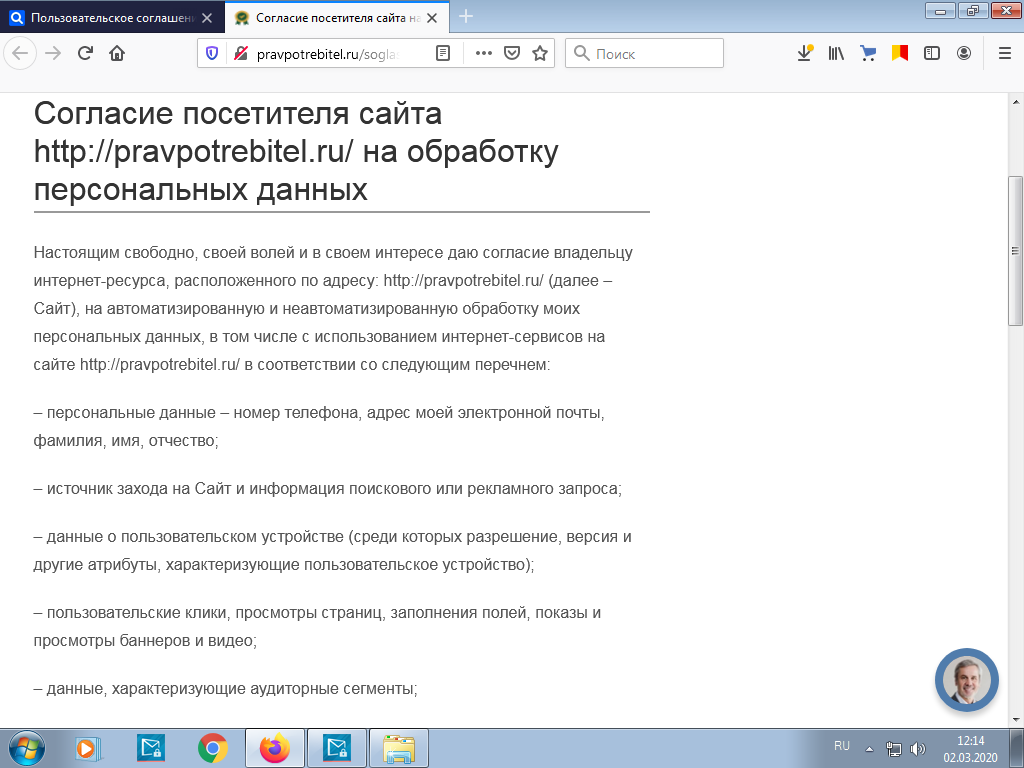 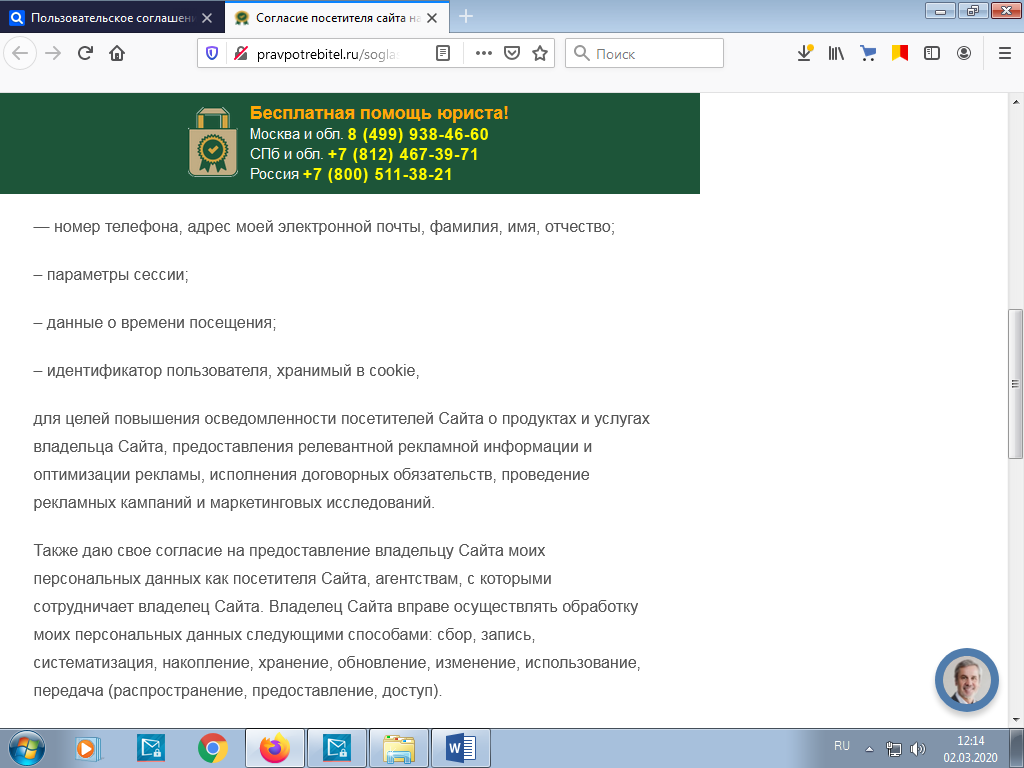 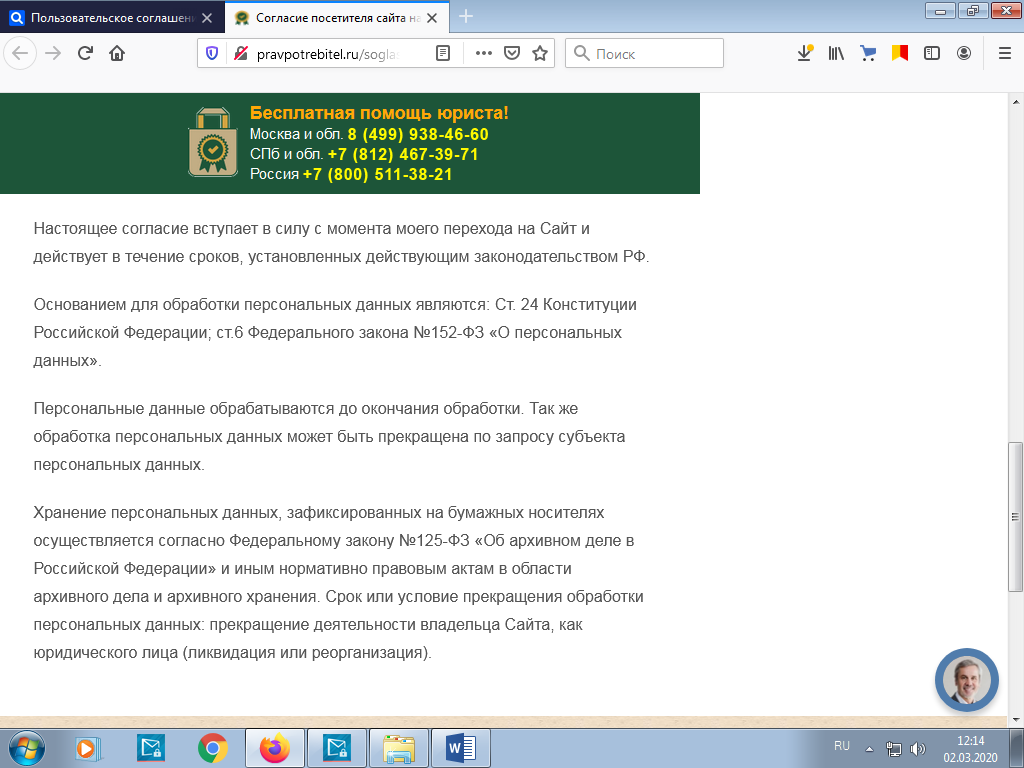 